
АДМИНИСТРАЦИЯ  НЕВЬЯНСКОГО  ГОРОДСКОГО ОКРУГА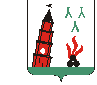 П О С Т А Н О В Л Е Н И ЕОт _________2017г.                                                                                            № ______-пг. НевьянскО внесении изменений в Порядок назначения на должность и освобождении от должности руководителей муниципальных учреждений и предприятий Невьянского городского округаРуководствуясь Трудовым кодексом Российской Федерации, Гражданским кодексом Российской  Федерации,  Федеральным   законом   от 06  октября  2003  года  №  131-ФЗ   «Об     общих     принципах    организации    местного    самоуправления  в Российской Федерации», Федеральным законом  от  12 января  1996 года № 7-ФЗ «О некоммерческих   организациях»,  Федеральным  законом  от 14 ноября  2002  года   № 161-ФЗ «О государственных и муниципальных унитарных  предприятиях»,  Федеральным  законом   от   03   ноября  2006  года   № 174-ФЗ «Об автономных учреждениях», в связи с поступившим протестом Невьянской городской прокуратуры от 24.03.2017г. № 01-12-17, руководствуясь статьей 31 Устава Невьянского городского округа ПОСТАНОВЛЯЮ:1. Внести в Порядок назначения на должность и освобождении от должности руководителей муниципальных учреждений и предприятий Невьянского городского округа, утвержденный постановлением администрации Невьянского городского округа от 21.02.2017г. № 336-п (далее - Порядок), следующие изменения:1.1 дополнить пункт 1 раздела 2 Порядка предложением следующего содержания: «На должность руководителя муниципального предприятия может быть назначено лицо, соответствующее  требованиям,  установленным Федеральным законом от 14 ноября 2002 года № 161-ФЗ «О государственных и муниципальных унитарных предприятиях».»;1.2 абзац 2 пункта 4  раздела 2 Порядка изложить в следующей редакции:«В случае назначения на должность руководителя гражданина, замещавшего должности государственной или муниципальной службы, перечень которых устанавливается нормативными правовыми актами Российской Федерации, в течение двух лет после его увольнения с государственной или муниципальной службы, управление делами в десятидневный срок с момента заключения трудового договора с указанным гражданином, готовит сообщение за подписью главы администрации Невьянского городского округа о заключении такого трудового договора представителю нанимателя (работодателю) бывшего государственного или муниципального служащего по последнему месту его службы в порядке, установленном нормативными правовыми актами Российской Федерации.»;1.3  абзац 2 пункта 10  раздела 2 Порядка изложить в следующей редакции:«В случае назначения на должность исполняющего обязанности руководителя гражданина, замещавшего должности государственной или муниципальной службы, перечень которых устанавливается нормативными правовыми актами Российской Федерации, в течение двух лет после его увольнения с государственной или муниципальной службы, управление делами в десятидневный срок с момента заключения трудового договора с указанным гражданином готовит сообщение за подписью главы администрации Невьянского городского округа о заключении такого трудового договора представителю нанимателя (работодателю) бывшего государственного или муниципального служащего по последнему месту его службы в порядке, установленном нормативными правовыми актами Российской Федерации.».2.  Контроль за исполнением настоящего постановления оставляю за собой.3. Опубликовать настоящее постановление в газете «Звезда» и разместить на официальном сайте администрации Невьянского городского округа в информационно-телекоммуникационной сети «Интернет». Глава городского округа                                                                                      А.А. Берчук